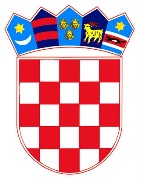     REPUBLIKA HRVATSKAMinistarstvo pravosuđaMJESEČNO IZVJEŠĆE O STANJU ZEMLJIŠNOKNJIŽNIH PREDMETA U OPĆINSKIM SUDOVIMA REPUBLIKE HRVATSKElipanj 2017.Sadržaj: I. UVOD	3II. STANJE ZEMLJIŠNOKNJIŽNIH PREDMETA U OSRH OD 1. DO 30.LIPNJA 2017. ……………………………4III. KOEFICIJENT AŽURNOSTI I VRIJEME RJEŠAVANJA REDOVNIH ZK PREDMETA	8IV. POSTOTAK RIJEŠENIH REDOVNIH ZK PREDMETA U ODNOSU NA MJESEČNI PRILIV REDOVNIH ZK PREDMETA	13V. ZEMLJIŠNOKNJIŽNI ODJELI PREMA BROJU NERIJEŠENIH REDOVNIH ZK PREDMETA	17VI. ZEMLJIŠNOKNJIŽNI ODJELI S VIŠE OD 1.000 NERIJEŠENIH REDOVNIH ZK PREDMETA	18VII. PREGLED AKTIVNOSTI OPĆINSKOG GRAĐANSKOG SUDA U ZAGREBU	20VIII. PREGLED AKTIVNOSTI OPĆINSKOG SUDA U NOVOM ZAGREBU	21IX. PREGLED AKTIVNOSTI OPĆINSKOG SUDA U SPLITU	22X. STRUKTURA ZEMLJIŠNOKNJIŽNIH PREDMETA PREMA SLOŽENOSTI	23XI. INTENZITET AKTIVNOSTI U ODNOSU NA PRETHODNI MJESEC	35XII. ELEKTRONIČKO POSLOVANJE U ZEMLJIŠNOKNJIŽNIM ODJELIMA OSRH	36XIII. PRAĆENJE AKTIVNOSTI ZEMLJIŠNOKNJIŽNIH ODJELA OD KOLOVOZA 2004. DO 30. LIPNJA 2017.	37XIV. POPIS TABLICA, GRAFIKONA	42I. UVODZakon o područjima i sjedištima sudova stupio je na snagu 1. travnja 2015., a prema kojem je ustanovljeno u Republici Hrvatskoj ukupno 107 zemljišnoknjižnih odjela u 22 općinska suda. S obzirom da je odlukom Ministra pravosuđa od 16.svibnja 2016. zemljišnoknjižni odjel Vrgorac spojen sa zk odjelom Metković, statistički podaci za isti prikazuju se u podacima zk odjela Metković.U svibnju i lipnju 2016. godine provedena je implementacija ZIS-a (Zajednički informacijski sustav zemljišnih knjiga i katastra) u preostala 24 zemljišnoknjižna odjela općinskih sudova što je dovelo do smanjenja broja rješavanja zk predmeta zbog potrebne višednevne edukacije svih zk referenata, kao i pripreme početka rada u novoj aplikaciji. Do 30. lipnja 2016. ZIS je uveden u svih 107 zk odjela općinskih sudova.Izrada statističkih izvješća obavlja se korištenjem metodologije određene od strane Ministarstva pravosuđa te je dana 1. studenog 2014. uvedena nova metodologija na način da se posebno prati rješavanje redovnih zemljišnoknjižnih predmeta (upisi), odnosno broj dana za njihovo rješavanje (cilj je do 7 dana) i rješavanje posebnih zemljišnoknjižnih postupaka koji obuhvaćaju prigovore, žalbe, pojedinačne ispravne postupke, prijedlozi za povezivanje knjige položenih ugovora i zemljišne knjige te postupka obnove, osnivanja i dopune zemljišne knjige, a koji su ustvari raspravni postupci, vezani zakonskim rokovima za pojedina postupanja, a dovršenje istih bi trebalo biti u razumnom roku.Dana 15. ožujka 2017. na snagu je stupio Pravilnik o dopunama Pravilnika o tehničkim i drugim uvjetima elektroničkog poslovanja u zemljišnim knjigama (“Narodne novine”, broj 23/17.) kojim je, pored već postojeće mogućnosti izdavanja zemljišnoknjižnih izvadaka elektroničkim putem, ovlaštenim korisnicima (javnim bilježnicima i odvjetnicima) omogućeno i podnošenje prijedloga elektroničkim putem. Stoga se od ožujka 2017. u okviru praćenja redovne statistike zemljišnoknjižnih odjela prati i intenzitet elektroničkog poslovanja u zemljišnim knjigama, koji podaci su evidentirani u statistici ZIS-a.II. STANJE ZEMLJIŠNOKNJIŽNIH PREDMETA u OSRH od 1. do 30. lipnja 2017.Kretanje predmeta u lipnju 2017.Izdano je 80.839 zk izvadaka; Zaprimljeno je 38.886 zk predmeta (36.980 redovnih predmeta i 2.061 posebnih predmeta)Riješeno je 36.197 zk predmeta ( 34.366 redovnih predmeta i 1.831 posebnih predmeta). Ukupan broj redovnih neriješenih zk predmeta na razini Republike Hrvatske iznosi 45.130 zk predmeta;Ukupan broj neriješenih zk predmeta u posebnim postupcima na razini Republike Hrvatske iznosi 23.972 zk predmeta. Tablica 1.Prikaz stanja izdanih zk izvadaka, zaprimljenih, riješenih i neriješenih zk predmetaIzvor: Službeni podaci Ministarstva pravosuđa, ažurirano i obrađeno 10. srpnja 2017.*Podaci za zemljišnoknjižni odjel Korčula preuzeti iz ZIS-a.III. KOEFICIJENT AŽURNOSTI I VRIJEME RJEŠAVANJA REDOVNIH ZK PREDMETA U lipnju 2017. prosječno potrebno vrijeme za rješavanje redovnih zk predmeta je 23 radna dana. Na razini Republike Hrvatske broj neriješenih redovnih predmeta veći je od mjesečnog priliva -116 %. Tablica 2. Prikaz svih zemljišnoknjižnih odjela s koeficijentom ažurnosti i potrebnim vremenom za rješavanje zk predmetaIzvor: Službeni podaci Ministarstva pravosuđa, ažurirano i obrađeno 10. srpnja 2017.*Podaci za zemljišnoknjižni odjel Korčula preuzeti iz ZIS-a.U tablici 3. grupirani su svi zemljišnoknjižni odjeli s obzirom na potrebno vrijeme za rješavanje zk predmeta. Tablica 3. Broj zemljišnoknjižnih odjela prema potrebnom vremenu za rješavanje zk.predmetaIzvor: Službeni podaci Ministarstva pravosuđa, ažurirano i obrađeno 10. srpnja 2017.U tablici 4. prikazani su zemljišnoknjižni odjeli kojima je za rješavanja zk predmeta potrebno duže od 90 dana. Tablica 4. Zemljišnoknjižni odjeli u kojima je trajanje rješavanja zk predmeta duže od 90 danaIzvor: Službeni podaci Ministarstva pravosuđa, ažurirano i obrađeno 10. srpnja 2017.Iz tablice 3. proizlazi da je u zemljišnoknjižnim odjelima s vremenom rješavanja dužim od 90 dana ukupan broj neriješenih redovnih zk predmeta 10.704 zk predmeta, što s obzirom na ukupan broj neriješenih redovnih zk predmeta na razini Republike Hrvatske (45.130 zk predmeta) čini 23,72% neriješenih redovnih zk predmeta.IV. POSTOTAK RIJEŠENIH REDOVNIH ZK PREDMETA U ODNOSU NA MJESEČNI PRILIV REDOVNIH ZK PREDMETAUzimajući u obzir broj riješenih redovnih zk predmeta u odnosu na mjesečni priliv redovnih zk predmeta, postotak riješenih redovnih zk predmeta u zemljišnoknjižnim odjelima svih općinskih sudova u Republici Hrvatskoj prikazan je u tablici 5. Tablica 5. Postotak riješenih redovnih zk predmeta u odnosu na mjesečni priliv Izvor: Službeni podaci Ministarstva pravosuđa, ažurirano i obrađeno 10. srpnja 2017.Za  lipanj 2017. proizlazi da je: - 51 ZK odjela riješilo broj predmeta u visini mjesečnog priliva ili više od mjesečnog priliva, - 56 ZK odjela riješilo manji broj predmeta od mjesečnog priliva.V. ZEMLJIŠNOKNJIŽNI ODJELI PREMA BROJU NERIJEŠENIH REDOVNIH ZK PREDMETAPrema podacima navedenim u tablici 6. prikazan je broj zemljišnoknjižnih odjela s obzirom na ukupan broj neriješenih redovnih zk predmeta (45.130 predmeta) te postotak istih. Tablica 6. Zemljišnoknjižni odjeli u odnosu na broj neriješenih redovnih zk predmetaIzvor: Službeni podaci Ministarstva pravosuđa, ažurirano i obrađeno 10. srpnja 2017.U 13 zemljišnoknjižnih odjela općinskih sudova s više od 1.000 neriješenih redovnih zk predmeta nalazi se 27.979 predmeta, što je 61,99 % od ukupnog broja neriješenih redovnih zk predmeta svih zemljišnoknjižnih odjela u Republici Hrvatskoj. Grafikon 1. Postotak neriješenih redovnih zk predmeta po broju zemljišnoknjižnih odjela u ukupnom broju neriješenih redovnih zk predmetaIzvor: Službeni podaci Ministarstva pravosuđa, ažurirano i obrađeno 10. srpnja 2017.VI. ZEMLJIŠNOKNJIŽNI ODJELI S VIŠE OD 1.000 NERIJEŠENIH REDOVNIH ZK PREDMETAU zemljišnoknjižnim odjelima s više od 1.000 neriješenih redovnih zk predmeta nalazi se 26.111 zk predmeta.Tablica 7. Prikaz zemljišnoknjižnih odjela s više od 1.000 neriješenih redovnih zk predmetaIzvor: Službeni podaci Ministarstva pravosuđa, ažurirano i obrađeno 10. srpnja 2017.Grafikon 2. Postotak neriješenih redovnih zk predmeta u zemljišnoknjižnim odjelima s više od 1.000 neriješenih redovnih zk predmetaIzvor: Službeni podaci Ministarstva pravosuđa, ažurirano i obrađeno 10. srpnja 2017.VII. PREGLED AKTIVNOSTI OPĆINSKOG GRAĐANSKOG SUDA U ZAGREBUTablica 8. Stanje Općinskog građanskog suda u ZagrebuIzvor: Službeni podaci Ministarstva pravosuđa, ažurirano i obrađeno 10. srpnja 2017U odnosu na ukupan broj neriješenih redovnih zk predmeta na razini cijele Republike Hrvatske (45.130 predmeta), broj neriješenih redovnih zk predmeta Općinskog građanskog suda u Zagrebu čini 16,91% neriješenih redovnih zk predmeta. Grafikon 3. Prikaz neriješenih redovnih zk predmeta OGS u Zagrebu u odnosu na broj neriješenih redovnih zk predmeta ostalih općinskih sudova u Republici HrvatskojIzvor: Službeni podaci Ministarstva pravosuđa, ažurirano i obrađeno 10. srpnja 2017VIII. PREGLED AKTIVNOSTI OPĆINSKOG SUDA U NOVOM ZAGREBUTablica 9. Stanje Općinskog suda u Novom ZagrebuIzvor: Službeni podaci Ministarstva pravosuđa, ažurirano i obrađeno 10. srpnja 2017U odnosu na ukupan broj neriješenih redovnih zk predmeta na razini Republike Hrvatske (45.130 predmeta), broj neriješenih redovnih zk predmeta Općinskog suda u Novom Zagrebu čini 2,46 % neriješenih redovnih zk predmeta. Grafikon 4. Prikaz neriješenih redovnih zk predmeta Općinskog suda u Novom Zagrebu u odnosu na broj neriješenih redovnih zk predmeta općinskih sudova u Republici HrvatskojIzvor: Službeni podaci Ministarstva pravosuđa, ažurirano i obrađeno 10. srpnja 2017IX. PREGLED AKTIVNOSTI OPĆINSKOG SUDA U SPLITUTablica 10. Stanje Općinskog suda u SplituIzvor: Službeni podaci Ministarstva pravosuđa, ažurirano i obrađeno 10. srpnja 2017U odnosu na ukupan broj neriješenih redovnih zk predmeta na razini Republike Hrvatske (45.130 predmeta), broj neriješenih redovnih zk predmeta Općinskog suda u Splitu čini 30,03% neriješenih redovnih zk predmeta. Grafikon 5. Prikaz neriješenih redovnih zk predmeta Općinskog suda u Splitu u odnosu na broj neriješenih redovnih zk predmeta ostalih sudovaIzvor: Službeni podaci Ministarstva pravosuđa, ažurirano i obrađeno 10. srpnja 2017X. STRUKTURA ZEMLJIŠNOKNJIŽNIH PREDMETA PREMA SLOŽENOSTI U lipnju 2017. na razini svih zemljišnoknjižnih odjela OSRH zaprimljeno je 611 prigovora, 118 žalbi, 868 pojedinačnih ispravnih postupaka, 101 prijedloga za povezivanje KPU i ZK te 195 prijedloga za obnovu, osnivanje i dopunu zemljišne knjige.Tablica 11. Zaprimljeni posebni zemljišnoknjižni predmetiIzvor: Službeni podaci Ministarstva pravosuđa, ažurirano i obrađeno 10. srpnja 2017.*Podaci za zemljišnoknjižni odjel Korčula preuzeti iz ZIS-a.U lipnju 2017. ukupno je riješeno 18.382 uknjižbi prava vlasništva, 2.783 uknjižbi prava zaloga, 363 prigovora, 131 žalbe, 792 pojedinačnih ispravnih postupaka, 337 prijedloga za povezivanje KPU i ZK te 246 predmeta za obnovu, osnivanje i dopunu zemljišne knjige.Tablica 12. Riješeni zemljišnoknjižni predmeti – redovni i posebni zk predmetiIzvor: Službeni podaci Ministarstva pravosuđa, ažurirano i obrađeno 10. srpnja 2017.*Podaci za zemljišnoknjižni odjel Korčula preuzeti iz ZIS-a.Od ukupnog broja neriješnih redovnih zk predmeta na razini Republike Hrvatske (45.130 zk predmeta), 32.284 zk predmeta odnosi se na uknjižbe prava vlasništva, dok se 780 zk predmeta odnosi na uknjižbe založnog prava. Od ukupnog broja neriješenih posebnih predmeta na razini Republike Hrvatske (23.972 zk predmeta), 4.215 zk predmeta odnosi se na prigovore, 1.341 zk predmeta odnosi se na žalbe, 9.712 zk predmeta odnosi se na pojedinačne ispravne postupke, 7.393 zk predmeta odnosi se na postupke povezivanja zemljišne knjige i knjige položenih ugovora, dok se 438 zk predmeta odnosi na postupke obnove, osnivanja i dopune zemljišnih knjiga.Tablica 13. Neriješeni zemljišnoknjižni predmeti – redovni i posebniIzvor: Službeni podaci Ministarstva pravosuđa, ažurirano i obrađeno 10. srpnja 2017.*Podaci za zemljišnoknjižni odjel Korčula preuzeti iz ZIS-a.XI. INTENZITET AKTIVNOSTI U ODNOSU NA PRETHODNI MJESECU odnosu na svibanj 2017. intenzitet aktivnosti u lipnju 2017. smanjen je u zaprimljenim predmetima za 15,65%, u riješenim zk predmetima smanjen je za 23,27%, dok je u izdanim zk izvatcima smanjen za 20,63%. Tijekom lipnja 2017. broj neriješenih redovnih zk predmeta povećao se za 2.792 zk predmeta (6,19%) te tako 30.lipnja 2017. broj neriješenih redovnih zk predmeta iznosi 45.130 zk predmeta.Grafikon 6. Usporedba stanja u lipnju 2017. prema svibnju 2017.Izvor: Službeni podaci Ministarstva pravosuđa, ažurirano i obrađeno 10. srpnja 2017.XII. ELEKTRONIČKO POSLOVANJE U ZEMLJIŠNOKNJIŽNIM ODJELIMA OSRHU lipnju 2017. ukupno je izdano 3.519 zemljišnoknjižnih izvadaka te predano 199 prijedloga za upis elektroničkim putem. Grafikon 7. Izdani zemljišnoknjižni izvadci elektroničkim putemIzvor: Službeni podaci Ministarstva pravosuđa, ažurirano i obrađeno 10. srpnja 2017.Grafikon 8. Usporedni prikaz elektroničkog poslovanja u odnosu na prethodne mjeseceIzvor: Službeni podaci Ministarstva pravosuđa, ažurirano i obrađeno 10. srpnja 2017.*Podaci za lipanj 2017. preuzeti iz OSS-a na dan 10.srpnja 2017.XIII. PRAĆENJE AKTIVNOSTI ZEMLJIŠNOKNJIŽNIH ODJELA OD KOLOVOZA 2004. DO 30. LIPNJA 2017.Od kolovoza 2004. do kraja lipnja 2017. neriješeni redovni zk predmeti smanjili su se za 87,45% odnosno za 314.370 zk predmeta. U istom vremenskom razdoblju ukupno je zaprimljeno 6.298.443 zk predmeta, riješeno 6.609.819 zk predmeta te izdano 19.184.831 zk izvadaka.Grafikon 9.Stanje neriješenih redovnih zk predmeta od kolovoza 2004. do 30. lipnja 2017.Izvor: Službeni podaci Ministarstva pravosuđa, ažurirano i obrađeno 8. lipnja 2017.Tablica 14. Mjesečni prikaz zaprimljenih, riješenih i neriješenih zk predmeta te izdanih zk izvadaka od kolovoza 2004. do 30. lipnja 2017.XIV. POPIS TABLICA, GRAFIKONATablica 1. Prikaz stanja izdanih zk izvadaka, zaprimljenih, riješenih i neriješenih zk predmeta	4Tablica 2. Prikaz svih zemljišnoknjižnih odjela s koeficijentom ažurnosti i potrebnim vremenom za rješavanje zk predmeta	8Tablica 3. Broj zemljišnoknjižnih odjela prema potrebnom vremenu za rješavanje zk.predmeta	12Tablica 4. Zemljišnoknjižni odjeli u kojima je trajanje rješavanja zk predmeta duže od 90 dana	12Tablica 5. Postotak riješenih redovnih zk predmeta u odnosu na mjesečni priliv 	13Tablica 6. Zemljišnoknjižni odjeli u odnosu na broj neriješenih redovnih zk predmeta	17Tablica 7. Prikaz zemljišnoknjižnih odjela s više od 1.000 neriješenih redovnih zk predmeta	18Tablica 8. Stanje Općinskog građanskog suda u Zagrebu	20Tablica 9. Stanje Općinskog suda u Novom Zagrebu	21Tablica 10. Stanje Općinskog suda u Splitu	22Tablica 11. Zaprimljeni posebni zemljišnoknjižni predmeti	23Tablica 12. Riješeni zemljišnoknjižni predmeti – redovni i posebni zk predmeti	26Tablica 13. Neriješeni zemljišnoknjižni predmeti – redovni i posebni	30Tablica 14. Mjesečni prikaz zaprimljenih, riješenih i neriješenih zk predmeta te izdanih zk izvadaka od kolovoza 2004. do 30. lipnja 2017.	38Grafikon 1. Postotak neriješenih redovnih zk predmeta po broju zemljišnoknjižnih odjela u ukupnom broju neriješenih redovnih zk predmeta	17Grafikon 2. Postotak neriješenih redovnih zk predmeta u zemljišnoknjižnim odjelima s više od 1.000 neriješenih redovnih zk predmeta	19Grafikon 3. Prikaz neriješenih redovnih zk predmeta OGS u Zagrebu u odnosu na broj neriješenih redovnih zk predmeta ostalih općinskih sudova u Republici Hrvatskoj	20Grafikon 4. Prikaz neriješenih redovnih zk predmeta Općinskog suda u Novom Zagrebu u odnosu na broj neriješenih redovnih zk predmeta općinskih sudova u Republici Hrvatskoj	21Grafikon 5. Prikaz neriješenih redovnih zk predmeta Općinskog suda u Splitu u odnosu na broj neriješenih redovnih zk predmeta ostalih sudova	22Grafikon 6. Usporedba stanja u lipnju 2017. prema svibnju 2017.	35Grafikon 7. Izdani zemljišnoknjižni izvadci elektroničkim putem	36Grafikon 8. Usporedni prikaz elektroničkog poslovanja u odnosu na prethodne mjesece	36Grafikon 9. Stanje neriješenih redovnih zk predmeta od kolovoza 2004. do 30. lipnja 2017.	37OPĆINSKI SUDZK ODJELBROJ IZDANIH ZK
IZVADAKAZAPRIMLJENO
ZK PREDMETARIJEŠENO
ZK PREDMETANERIJEŠENO
ZK PREDMETAREDOVNI ZK
PREDMETIPOSEBNI ZK
PREDMETIBJELOVARBJELOVAR1.499 554 490 121 99 22 BJELOVARČAZMA269 90 91 0 0 0 BJELOVARDARUVAR562 277 256 276 252 24 BJELOVARGAREŠNICA229 148 151 7 1 6 BJELOVARKRIŽEVCI529 260 250 207 185 22 BJELOVARPAKRAC392 170 193 120 100 20 BJELOVARUkupno3.480 1.499 1.431 731 637 94 ČAKOVECČAKOVEC3.029 722 594 740 699 41 ČAKOVECPRELOG780 168 176 25 0 25 ČAKOVECUkupno3.809 890 770 765 699 66 DUBROVNIKDUBROVNIK1.179 524 406 3.634 2.670 964 DUBROVNIKKORČULA371 165 115 748 602 146 DUBROVNIKMETKOVIĆ520 241 243 194 24 170 DUBROVNIKPLOČE91 62 74 7 5 2 DUBROVNIKBLATO183 83 22 1.223 1.084 139 DUBROVNIKUkupno2.344 1.075 860 5.806 4.385 1.421 GOSPIĆGOSPIĆ610 190 168 137 52 85 GOSPIĆDONJI LAPAC93 13 16 8 5 3 GOSPIĆGRAČAC168 36 76 237 232 5 GOSPIĆKORENICA 327 72 91 23 17 6 GOSPIĆOTOČAC470 109 99 40 19 21 GOSPIĆUkupno1.668 420 450 445 325 120 OPĆINSKI SUDZK ODJELBROJ IZDANIH ZK
IZVADAKAZAPRIMLJENO
ZK PREDMETARIJEŠENO
ZK PREDMETANERIJEŠENO
ZK PREDMETAREDOVNI ZK
PREDMETIPOSEBNI ZK
PREDMETIKARLOVACKARLOVAC1.352 560 681 116 88 28 KARLOVACOZALJ213 93 112 139 119 20 KARLOVACSLUNJ289 69 89 31 31 0 KARLOVACVOJNIĆ229 37 41 14 12 2 KARLOVACVRBOVSKO174 53 78 124 100 24 KARLOVACOGULIN593 218 236 650 596 54 KARLOVACUkupno2.850 1.030 1.237 1.074 946 128 KOPRIVNICAKOPRIVNICA1.726 928 915 168 99 69 KOPRIVNICAUkupno1.726 928 915 168 99 69 OSIJEKOSIJEK1.4269571.07917814830OSIJEKBELI MANASTIR506 279 246 60 51 9 OSIJEKDONJI MIHOLJAC318 238 237 23 22 1 OSIJEKĐAKOVO746 460 444 45 43 2 OSIJEKNAŠICE403 249 248 12 8 4 OSIJEKVALPOVO298 192 191 19 16 3 OSIJEKUkupno3.697 2.375 2.445 337 288 49 POŽEGAPOŽEGA822 372 1.089 859 813 46 POŽEGAUkupno822 372 1.089 859 813 46 PULAPULA2.260 1.288 1.315 332 142 190 PULABUJE651 497 561 327 84 243PULABUZET302 97 89 160 59 101 PULALABIN572 305 276 166 109 57 PULAPAZIN648 210 216 69 44 25 PULAPOREČ688 423 547 223 178 45 PULAROVINJ710 245 240 36 13 23 PULAUkupno5.831 3.065 3.244 1.313 629 684 RIJEKARIJEKA2.954 1.721 1.563 2.148 945 1.203 RIJEKACRIKVENICA711 360 362 127 31 96 RIJEKAČABAR97 41 28 24 15 9 RIJEKADELNICE390 178 115 507 138 369 RIJEKAKRK1.255 682 404 1.712 998 717 RIJEKAMALI LOŠINJ973 262 293 898 177 721 RIJEKANOVI VINODOLSKI310 143 149 59 3 56 RIJEKAOPATIJA854 513 316 765 632 133 RIJEKARAB456 150 138 625 564 61 RIJEKASENJ221 109 107 17 0 17 RIJEKAUkupno8.221 4.159 3.475 6.882 3.503 3.382 OPĆINSKI SUDZK ODJELBROJ IZDANIH ZK
IZVADAKAZAPRIMLJENO
ZK PREDMETARIJEŠENO
ZK PREDMETANERIJEŠENO
ZK PREDMETAREDOVNI ZK
PREDMETIPOSEBNI ZK
PREDMETISISAKSISAK1.203 591 588 152 38 114 SISAKPETRINJA559 170 180 67 13 54 SISAKGLINA451 88 89 43 7 36 SISAKHRV. KOSTAJNICA399 83 102 80 45 35 SISAKKUTINA469 325 317 224 18 206 SISAKNOVSKA354 116 145 186 21 165 SISAKGVOZD203 47 44 48 5 43 SISAKDVOR197 44 31 74 36 38 SISAKUkupno3.835 1.464 1.496 874 183 691 SLAV. BRODSLAVONSKI BROD1.268 661 515 313 276 37 SLAV. BRODNOVA GRADIŠKA631 270 258 26 24 2 SLAV. BRODUkupno1.899 931 773 339 300 39 SPLITSPLIT2.9631.4151.4928.8864.3754.511SPLITKAŠTEL LUKŠIĆ586 235 246 975 599 376 SPLITOMIŠ617 217 221 1.055 550 505 SPLITSOLIN909 262 250 1.326 842 484 SPLITIMOTSKI320 121 119 1.039 947 92 SPLITMAKARSKA604 332 222 1.608 1.174 434 SPLITSINJ864 195 72 1.196 1.043 153 SPLITSTARI GRAD197 197 117 1.262 1.120 142 SPLITSUPETAR414 273 183 2.738 1.777 961 SPLITTROGIR613 340 229 1.751 1.124 627 SPLITUkupno8.087 3.587 3.151 21.836 13.551 8.285 ŠIBENIKŠIBENIK1.410 1.104 1.087 1.762 1.547 215 ŠIBENIKTISNO284 228 152 223 184 39 ŠIBENIKDRNIŠ364 96 150 220 189 31 ŠIBENIKKNIN378 130 106 287 114 173 ŠIBENIKUkupno2.436 1.558 1.495 2.492 2.034 458 VARAŽDINVARAŽDIN1.853 657 727 1.156 1.074 81 VARAŽDINLUDBREG845 193 147 56 56 0 VARAŽDINNOVI MAROF3.330 168 172 88 72 16 VARAŽDINIVANEC297 312 204 275 256 19 VARAŽDINUkupno6.325 1.330 1.250 1.575 1.458 116 VELIKA GORICAVELIKA GORICA744 404 371 416 227 189 VELIKA GORICAIVANIĆ GRAD243 149 227 45 25 20 VELIKA GORICAVRBOVEC528 212 193 186 177 9 VELIKA GORICAUkupno1.515 765 791 647 429 218 VIROVITICAVIROVITICA1.026 301 305 10 9 1 VIROVITICAPITOMAČA196 71 71 2 2 0 VIROVITICASLATINA570 160 160 3 1 2 VIROVITICAORAHOVICA280 95 96 9 0 9 VIROVITICAUkupno2.072 627 632 24 12 12 OPĆINSKI SUDZK ODJELBROJ IZDANIH ZK
IZVADAKAZAPRIMLJENO
ZK PREDMETARIJEŠENO
ZK PREDMETANERIJEŠENO
ZK PREDMETAREDOVNI ZK
PREDMETIPOSEBNI ZK
PREDMETIVUKOVARVUKOVAR599 300 259 76 55 21 VUKOVARILOK171 126 121 8 5 3 VUKOVARVINKOVCI786 553 664 111 57 54 VUKOVARŽUPANJA689 218 216 31 21 10 VUKOVARUkupno2.245 1.197 1.260 226 138 88 ZADARZADAR2.361 1.784 1.416 1.694 1.530 164 ZADARBIOGRAD n/m558 325 300 338 313 25 ZADARBENKOVAC394 95 93 60 13 47 ZADAROBROVAC231 42 40 2 0 2 ZADARPAG501 316 291 906 803 103 ZADARUkupno4.045 2.562 2.140 3.000 2.659 341 ZAGREBZAGREB6.414 5.061 3.537 13.485 7.630 5.855 ZAGREBDUGO SELO394 274 205 108 94 14 ZAGREBSESVETE996 383 307 251 219 32 ZAGREBSV. IVAN ZELINA368 198 80 168 128 40 ZAGREBUkupno8.172 5.916 4.129 14.012 8.071 5.941 NOVI ZAGREBNOVI ZAGREB1.237 1.116 1.221 1.129 240 889 NOVI ZAGREBJASTREBARSKO555 284 288 302 155 147 NOVI ZAGREBSAMOBOR800 417 390 496 193 303 NOVI ZAGREBZAPREŠIĆ819 345 318 796 524 272 NOVI ZAGREBUkupno3.411 2.162 2.217 2.723 1.112 1.611 ZLATARDONJA STUBICA331 268 216 1.868 1.831 37 ZLATARKLANJEC471 64 63 16 16 0 ZLATARKRAPINA403 126 120 39 27 12 ZLATARPREGRADA279 89 89 53 41 12 ZLATARZABOK546 273 303 685 645 40 ZLATARZLATAR319 154 156 311 299 12 ZLATARUkupno2.349 974 947 2.972 2.859 113 UKUPNO SVI SUDOVIUKUPNO SVI SUDOVI80.839 38.886 36.197 69.100 45.130 23.972 OPĆINSKI SUDZK ODJELUKUPNO ZAPRIMLJENO
ZK PREDMETANERIJEŠENI REDOVNI ZK PREDMETIKOEFICIJENT 
AŽURNOSTIPOTREBNO
VRIJEME
ZA RJEŠAVANJE ZK
PREDMETA U 
DANIMABJELOVARBJELOVAR554 99 0,184BJELOVARČAZMA90 0 0,000BJELOVARDARUVAR277 252 0,9118BJELOVARGAREŠNICA148 1 0,010BJELOVARKRIŽEVCI260 185 0,7114BJELOVARPAKRAC170 100 0,5912BJELOVARUkupno1.499 637 0,428ČAKOVECČAKOVEC722 699 0,9719ČAKOVECPRELOG168 0 0,000ČAKOVECUkupno890 699 0,7916DUBROVNIKDUBROVNIK524 2.670 5,10102DUBROVNIKKORČULA165 602 3,6573DUBROVNIKMETKOVIĆ241 24 0,102DUBROVNIKPLOČE62 5 0,082DUBROVNIKBLATO83 1.084 13,06261DUBROVNIKUkupno1.075 4.385 4,0882GOSPIĆGOSPIĆ190 52 0,275GOSPIĆDONJI LAPAC13 5 0,388GOSPIĆGRAČAC36 232 6,44129GOSPIĆKORENICA 72 17 0,245GOSPIĆOTOČAC109 19 0,173GOSPIĆUkupno420 325 0,7715OPĆINSKI SUDZK ODJELUKUPNO ZAPRIMLJENO
ZK PREDMETANERIJEŠENI REDOVNI ZK PREDMETIKOEFICIJENT 
AŽURNOSTIPOTREBNO
VRIJEME
ZA RJEŠAVANJE ZK
PREDMETA U 
DANIMAKARLOVACKARLOVAC560 88 0,163KARLOVACOZALJ93 119 1,2826KARLOVACSLUNJ69 31 0,459KARLOVACVOJNIĆ37 12 0,326KARLOVACVRBOVSKO53 100 1,8938KARLOVACOGULIN218 596 2,7355KARLOVACUkupno1.030 946 0,9218KOPRIVNICAKOPRIVNICA928 99 0,112KOPRIVNICAUkupno928 99 0,112OSIJEKOSIJEK9571480,153OSIJEKBELI MANASTIR279 51 0,184OSIJEKDONJI MIHOLJAC238 22 0,092OSIJEKĐAKOVO460 43 0,092OSIJEKNAŠICE249 8 0,031OSIJEKVALPOVO192 16 0,082OSIJEKUkupno2.375 288 0,122POŽEGAPOŽEGA372 813 2,1944POŽEGAUkupno372 813 2,1944PULAPULA1.288 142 0,112PULABUJE497 84 0,173PULABUZET97 59 0,6112PULALABIN305 109 0,367PULAPAZIN210 44 0,214PULAPOREČ423 178 0,428PULAROVINJ245 13 0,051PULAUkupno3.065 629 0,214RIJEKARIJEKA1.721 945 0,5511RIJEKACRIKVENICA360 31 0,092RIJEKAČABAR41 15 0,377RIJEKADELNICE178 138 0,7816RIJEKAKRK682 998 1,4629RIJEKAMALI LOŠINJ262 177 0,6814RIJEKANOVI VINODOLSKI143 3 0,020RIJEKAOPATIJA513 632 1,2325RIJEKARAB150 564 3,7675RIJEKASENJ109 0 0,000RIJEKAUkupno4.159 3.503 0,8417OPĆINSKI SUDZK ODJELUKUPNO ZAPRIMLJENO
ZK PREDMETANERIJEŠENI REDOVNI ZK PREDMETIKOEFICIJENT 
AŽURNOSTIPOTREBNO
VRIJEME
ZA RJEŠAVANJE ZK
PREDMETA U 
DANIMASISAKSISAK591 38 0,061SISAKPETRINJA170 13 0,082SISAKGLINA88 7 0,082SISAKHRV. KOSTAJNICA83 45 0,5411SISAKKUTINA325 18 0,061SISAKNOVSKA116 21 0,184SISAKGVOZD47 5 0,112SISAKDVOR44 36 0,8216SISAKUkupno1.464 183 0,133SLAV. BRODSLAVONSKI BROD661 276 0,428SLAV. BRODNOVA GRADIŠKA270 24 0,092SLAV. BRODUkupno931 300 0,326SPLITSPLIT1.4154.3753,0962SPLITKAŠTEL LUKŠIĆ235 599 2,5551SPLITOMIŠ217 550 2,5351SPLITSOLIN262 842 3,2164SPLITIMOTSKI121 947 7,83157SPLITMAKARSKA332 1.174 3,5471SPLITSINJ195 1.043 5,35107SPLITSTARI GRAD197 1.120 5,69114SPLITSUPETAR273 1.777 6,51130SPLITTROGIR340 1.124 3,3166SPLITUkupno3.587 13.551 3,7876ŠIBENIKŠIBENIK1.104 1.547 1,4028ŠIBENIKTISNO228 184 0,8116ŠIBENIKDRNIŠ96 189 1,9739ŠIBENIKKNIN130 114 0,8818ŠIBENIKUkupno1.558 2.034 1,3126VARAŽDINVARAŽDIN657 1.074 1,6333VARAŽDINLUDBREG193 56 0,296VARAŽDINNOVI MAROF168 72 0,439VARAŽDINIVANEC312 256 0,8216VARAŽDINUkupno1.330 1.458 1,1022VELIKA GORICAVELIKA GORICA404 227 0,5611VELIKA GORICAIVANIĆ GRAD149 25 0,173VELIKA GORICAVRBOVEC212 177 0,8317VELIKA GORICAUkupno765 429 0,5611OPĆINSKI SUDZK ODJELUKUPNO ZAPRIMLJENO
ZK PREDMETANERIJEŠENI REDOVNI ZK PREDMETIKOEFICIJENT 
AŽURNOSTIPOTREBNO
VRIJEME
ZA RJEŠAVANJE ZK
PREDMETA U 
DANIMAVIROVITICAVIROVITICA301 9 0,031VIROVITICAPITOMAČA71 2 0,031VIROVITICASLATINA160 1 0,010VIROVITICAORAHOVICA95 0 0,000VIROVITICAUkupno627 12 0,020VUKOVARVUKOVAR300 55 0,184VUKOVARILOK126 5 0,041VUKOVARVINKOVCI553 57 0,102VUKOVARŽUPANJA218 21 0,102VUKOVARUkupno1.197 138 0,122ZADARZADAR1.784 1.530 0,8617ZADARBIOGRAD n/m325 313 0,9619ZADARBENKOVAC95 13 0,143ZADAROBROVAC42 0 0,000ZADARPAG316 803 2,5451ZADARUkupno2.562 2.659 1,0421ZAGREBZAGREB5.061 7.630 1,5130ZAGREBDUGO SELO274 94 0,347ZAGREBSESVETE383 219 0,5711ZAGREBSV. IVAN ZELINA198 128 0,6513ZAGREBUkupno5.916 8.071 1,3627NOVI ZAGREBNOVI ZAGREB1.116 240 0,224NOVI ZAGREBJASTREBARSKO284 155 0,5511NOVI ZAGREBSAMOBOR417 193 0,469NOVI ZAGREBZAPREŠIĆ345 524 1,5230NOVI ZAGREBUkupno2.162 1.112 0,5110ZLATARDONJA STUBICA268 1.831 6,83137ZLATARKLANJEC64 16 0,255ZLATARKRAPINA126 27 0,214ZLATARPREGRADA89 41 0,469ZLATARZABOK273 645 2,3647ZLATARZLATAR154 299 1,9439ZLATARUkupno974 2.859 2,9459UKUPNO SVI SUDOVIUKUPNO SVI SUDOVI38.886 45.130 1,1623Broj dana za rješavanje zk predmetaBroj zemljišnoknjižnih odjela do 7 dana50od 8 do 30 dana33od 31 do 60 dana10od 61 do 90 dana6Više od 90 dana8Zemljišnoknjižni odjelUkupno zaprimljeno zk predmeta u lipnju 2017.Neriješeni redovni zk predmeti Koeficijent ažurnosti Potrebno vrijeme za rješavanje zk predmeta u danima1. BLATO83 1.084 13,062612.IMOTSKI121 947 7,831573.DONJA STUBICA268 1.831 6,831374.SUPETAR273 1.777 6,511305.GRAČAC36 232 6,441296.STARI GRAD197 1.120 5,691147.SINJ195 1.043 5,351078.DUBROVNIK524 2.670 5,10102ZK ODJELZAPRIMLJENI REDOVNI ZK PREDMETIRIJEŠENI REDOVNI ZK PREDMETIPOSTOTAK 
(RIJEŠENI ZK PREDMETI
U ODNOSU NA
MJESEČNI PRILIV)BLATO74 22 30%SINJ190 68 36%SV. IVAN ZELINA160 71 44%STARI GRAD189 109 58%KRK656 379 58%SUPETAR215 127 59%OPATIJA485 292 60%IVANEC281 171 61%TROGIR315 197 63%TISNO207 132 64%DELNICE172 114 66%ČABAR41 28 68%MAKARSKA318 218 69%ZAGREB4.762 3.340 70%DVOR38 27 71%KORČULA154 111 72%DUGO SELO272 203 75%ŠIBENIK1.063 802 75%LUDBREG192 146 76%DUBROVNIK489 382 78%SLAVONSKI BROD640 502 78%KNIN127 101 80%SESVETE373 297 80%ZADAR1.689 1.355 80%ČAKOVEC715 588 82%DONJA STUBICA225 187 83%ZK ODJELZAPRIMLJENI REDOVNI ZK PREDMETIRIJEŠENI REDOVNI ZK PREDMETIPOSTOTAK 
(RIJEŠENI ZK PREDMETI
U ODNOSU NA
MJESEČNI PRILIV)VUKOVAR284 249 88%KRAPINA122 108 89%BELI MANASTIR275 246 89%BJELOVAR541 484 89%GOSPIĆ180 163 91%ZAPREŠIĆ329 299 91%OGULIN214 195 91%PAG296 271 92%DARUVAR274 251 92%LABIN295 271 92%VELIKA GORICA388 360 93%VRBOVEC203 189 93%OTOČAC102 95 93%RAB148 138 93%BENKOVAC93 87 94%RIJEKA1.585 1.488 94%OMIŠ197 186 94%BIOGRAD n/m312 297 95%SAMOBOR398 379 95%GVOZD44 42 95%KRIŽEVCI251 240 96%NOVA GRADIŠKA263 252 96%ĐAKOVO458 442 97%JASTREBARSKO259 250 97%ILOK124 121 98%KOPRIVNICA885 866 98%ŽUPANJA216 212 98%KLANJEC61 60 98%IMOTSKI119 118 99%VALPOVO190 189 99%ROVINJ241 240 100%NAŠICE246 245 100%KUTINA318 317 100%DONJI MIHOLJAC237 237 100%BUZET88 88 100%PITOMAČA65 65 100%SLATINA147 147 100%OBROVAC38 38 100%ZK ODJELZAPRIMLJENI REDOVNI ZK PREDMETIRIJEŠENI REDOVNI ZK PREDMETIPOSTOTAK 
(RIJEŠENI ZK PREDMETI
U ODNOSU NA
MJESEČNI PRILIV)NOVI MAROF152 153 101%SENJ102 103 101%ORAHOVICA93 94 101%ČAZMA88 89 101%METKOVIĆ234 237 101%GAREŠNICA145 147 101%VIROVITICA290 294 101%SISAK560 569 102%KAŠTEL LUKŠIĆ226 230 102%PETRINJA168 171 102%SOLIN224 228 102%PULA1.264 1.292 102%PREGRADA84 86 102%GLINA80 82 103%CRIKVENICA346 361 104%NOVI VINODOLSKI134 141 105%PAZIN203 214 105%ZLATAR143 151 106%NOVI ZAGREB1.027 1.098 107%PRELOG163 175 107%VOJNIĆ37 40 108%SPLIT1.3271.435108%MALI LOŠINJ253 277 109%OSIJEK9501.066112%PLOČE61 69 113%VARAŽDIN621 706 114%BUJE476 543 114%HRV. KOSTAJNICA77 90 117%OZALJ78 93 119%ZABOK249 297 119%PAKRAC155 186 120%VINKOVCI537 650 121%KARLOVAC544 667 123%DONJI LAPAC13 16 123%NOVSKA113 142 126%ZK ODJELZAPRIMLJENI REDOVNI ZK PREDMETIRIJEŠENI REDOVNI ZK PREDMETIPOSTOTAK 
(RIJEŠENI ZK PREDMETI
U ODNOSU NA
MJESEČNI PRILIV)KORENICA 71 90 127%POREČ416 538 129%SLUNJ68 88 129%DRNIŠ91 120 132%VRBOVSKO53 77 145%IVANIĆ GRAD144 225 156%GRAČAC36 76 211%POŽEGA356 1.066 299%Broj predmeta u raduBroj zk odjelaUkupan broj  neriješenih redovnih zk predmetaUdio u ukupnom broju redovnih neriješenih zk predmeta1001>1327.97961,99 %801-100065.34811,85 %401-80095.41111,99 %101-400264.85010,75 %0-100531.5423,42 %Rbr.ZKOStanje neriješenih redovnih zk predmeta  na dan 30.lipnja 2017.Broj neriješenih redovnih zk predmeta u svibnju 2017.Porast/
smanjenje neriješenih redovnih zk predmeta u odnosu na protekli mjesec1.ZAGREB7.630 6.2081.422 2.SPLIT4.3754.483-108 3.DUBROVNIK2.670 2.563107 4.DONJA STUBICA1.831 1.79239 5.SUPETAR1.777 1.68988 6.ŠIBENIK1.547 1.342205 7.ZADAR1.530 1.196334 8.MAKARSKA1.174 1.074100 9.TROGIR1.124 1.006 118 10.STARI GRAD1.120 1.03486 11.BLATO1.084 1.03252 12.VARAŽDIN1.074 1.169-95 13.SINJ1.043 906137 OPĆINSKI SUDZK ODJELBROJ IZDANIH ZK
IZVADAKAZAPRIMLJENO
ZK PREDMETARIJEŠENO
ZK PREDMETANERIJEŠNI REDOVNI ZK PREDMETI NA DAN 30. LIPNJA 2017.NERIJEŠENI
REDOVNI ZK PREDMETI
PROŠLI MJ.POVEĆANJE/SMANJENJE
 ZAOSTATKAZAGREBZAGREB6.414 5.061 3.537 7.630 6.2081.422 ZAGREBDUGO SELO394 274 205 94 2569 ZAGREBSESVETE996 383 307 219 14376 ZAGREBSV. IVAN ZELINA368 198 80 128 39 89 ZAGREBUkupno8.172 5.916 4.129 8.071 6.4151.656 OPĆINSKI SUDZK ODJELBROJ IZDANIH ZK
IZVADAKAZAPRIMLJENO
ZK PREDMETARIJEŠENO
ZK PREDMETANERIJEŠNI REDOVNI ZK PREDMETI NA DAN 30. LIPNJA 2017.NERIJEŠENI
REDOVNI ZK PREDMETI
PROŠLI MJ.POVEĆANJE/SMANJENJE
 ZAOSTATKANOVI ZAGREBNOVI ZAGREB1.237 1.116 1.221 240 311-71 NOVI ZAGREBJASTREBARSKO555 284 288 155 1469 NOVI ZAGREBSAMOBOR800 417 390 193 221-28 NOVI ZAGREBZAPREŠIĆ819 345 318 524 49430 NOVI ZAGREBUkupno3.411 2.162 2.217 1.112 1.172-60 OPĆINSKI SUDZK ODJELBROJ IZDANIH ZK
IZVADAKAZAPRIMLJENO
ZK PREDMETAZAPRIMLJENO
ZK PREDMETARIJEŠENO
ZK PREDMETARIJEŠENO
ZK PREDMETANERIJEŠNI REDOVNI ZK PREDMETI NA DAN 30. LIPNJA 2017.NERIJEŠENI
REDOVNI ZK PREDMETI
PROŠLI MJ.POVEĆANJE/SMANJENJE
 ZAOSTATKASPLITSPLIT2.9631.4151.4921.4924.3754.3754.483-108 SPLITKAŠTEL LUKŠIĆ586 235 246 246 599 599 603-4 SPLITOMIŠ617 217 221 221 550 550 53911 SPLITSOLIN909 262 250 250 842 842 82715 SPLITIMOTSKI320 121 119 119 947 947 9461 SPLITMAKARSKA604 332 222 222 1.174 1.174 1.074100 SPLITSINJ864 195 72 72 1.043 1.043 906137 SPLITSTARI GRAD197 197 117 117 1.120 1.120 1.03486 SPLITSUPETAR414 273 183 183 1.777 1.777 1.68988 SPLITTROGIR613 340 229 229 1.124 1.124 1.006 118 SPLITUkupno8.087 3.587 3.151 3.151 13.551 13.551 13.107444 OPĆINSKI SUDZK ODJELPRIGOVORIŽALBEPOJEDINAČNI
ISPRAVNI
POSTUPCIPRIJEDLOZI ZA
POVEZIVANJE
KPU I GKPOSTUPCI OBNOVE,
OSNIVANJA I 
DOPUNEBJELOVARBJELOVAR90041BJELOVARČAZMA00200BJELOVARDARUVAR20100BJELOVARGAREŠNICA00300BJELOVARKRIŽEVCI10200BJELOVARPAKRAC001500BJELOVARUkupno1202341ČAKOVECČAKOVEC20410ČAKOVECPRELOG00500ČAKOVECUkupno20910DUBROVNIKDUBROVNIK1811600DUBROVNIKKORČULA12800DUBROVNIKMETKOVIĆ60100DUBROVNIKPLOČE10000DUBROVNIKBLATO00900DUBROVNIKUkupno2633400GOSPIĆGOSPIĆ01700GOSPIĆDONJI LAPAC00300GOSPIĆGRAČAC02000GOSPIĆKORENICA 00000GOSPIĆOTOČAC00340GOSPIĆUkupno031340KARLOVACKARLOVAC001600KARLOVACOZALJ011400KARLOVACSLUNJ10000KARLOVACVOJNIĆ00000KARLOVACVRBOVSKO00000KARLOVACOGULIN40000KARLOVACUkupno513000KOPRIVNICAKOPRIVNICA014200KOPRIVNICAUkupno014200OPĆINSKI SUDZK ODJELPRIGOVORIŽALBEPOJEDINAČNI
ISPRAVNI
POSTUPCIPRIJEDLOZI ZA
POVEZIVANJE
KPU I GKPOSTUPCI OBNOVE,
OSNIVANJA I 
DOPUNEOSIJEKOSIJEK21030OSIJEKBELI MANASTIR10300OSIJEKDONJI MIHOLJAC00100OSIJEKĐAKOVO00200OSIJEKNAŠICE11000OSIJEKVALPOVO20000OSIJEKUkupno62630POŽEGAPOŽEGA401200POŽEGAUkupno401200PULAPULA151260PULABUJE72840PULABUZET70101PULALABIN52120PULAPAZIN10204PULAPOREČ41200PULAROVINJ30011PULAUkupno42616136RIJEKARIJEKA68523210RIJEKACRIKVENICA70500RIJEKAČABAR00000RIJEKADELNICE20310RIJEKAKRK4111100RIJEKAMALI LOŠINJ50310RIJEKANOVI VINODOLSKI46100RIJEKAOPATIJA211510RIJEKARAB00200RIJEKASENJ32000RIJEKAUkupno1142553240SISAKSISAK602500SISAKPETRINJA00200SISAKGLINA00800SISAKHRV. KOSTAJNICA00600SISAKKUTINA00700SISAKNOVSKA10200SISAKGVOZD00300SISAKDVOR00600SISAKUkupno705900SLAV. BRODSLAVONSKI BROD801300SLAV. BRODNOVA GRADIŠKA31300SLAV. BRODUkupno1111600OPĆINSKI SUDZK ODJELPRIGOVORIŽALBEPOJEDINAČNI
ISPRAVNI
POSTUPCIPRIJEDLOZI ZA
POVEZIVANJE
KPU I GKPOSTUPCI OBNOVE,
OSNIVANJA I 
DOPUNESPLITSPLIT44132920SPLITKAŠTEL LUKŠIĆ20700SPLITOMIŠ311500SPLITSOLIN811100SPLITIMOTSKI00200SPLITMAKARSKA61700SPLITSINJ30100SPLITSTARI GRAD40200SPLITSUPETAR1262600SPLITTROGIR821700SPLITUkupno902411720ŠIBENIKŠIBENIK1802300ŠIBENIKTISNO012000ŠIBENIKDRNIŠ11300ŠIBENIKKNIN10300ŠIBENIKUkupno2024900VARAŽDINVARAŽDIN7215095VARAŽDINLUDBREG00100VARAŽDINNOVI MAROF106042VARAŽDINIVANEC003010VARAŽDINUkupno82521137VELIKA GORICAVELIKA GORICA401200VELIKA GORICAIVANIĆ GRAD30000VELIKA GORICAVRBOVEC10800VELIKA GORICAUkupno802000VIROVITICAVIROVITICA20108VIROVITICAPITOMAČA12300VIROVITICASLATINA001300VIROVITICAORAHOVICA10100VIROVITICAUkupno421808VUKOVARVUKOVAR01100VUKOVARILOK00200VUKOVARVINKOVCI101320VUKOVARŽUPANJA10000VUKOVARUkupno211620ZADARZADAR2906060ZADARBIOGRAD n/m80500ZADARBENKOVAC20900ZADAROBROVAC10300ZADARPAG251300ZADARUkupno4259060OPĆINSKI SUDZK ODJELPRIGOVORIŽALBEPOJEDINAČNI
ISPRAVNI
POSTUPCIPRIJEDLOZI ZA
POVEZIVANJE
KPU I GKPOSTUPCI OBNOVE,
OSNIVANJA I 
DOPUNEZAGREBZAGREB1242956350ZAGREBDUGO SELO20000ZAGREBSESVETE00910ZAGREBSV. IVAN ZELINA310300ZAGREBUkupno1572968360NOVI ZAGREBNOVI ZAGREB25711442NOVI ZAGREBJASTREBARSKO502000NOVI ZAGREBSAMOBOR81910NOVI ZAGREBZAPREŠIĆ53800NOVI ZAGREBUkupno431148542ZLATARDONJA STUBICA004000ZLATARKLANJEC10100ZLATARKRAPINA20200ZLATARPREGRADA00500ZLATARZABOK401901ZLATARZLATAR101000ZLATARUkupno807701UKUPNO SVI SUDOVIUKUPNO SVI SUDOVI611118868101195OPĆINSKI SUDZK ODJELUKNJIŽBA
PRAVA VLASNIŠTVAUKNJIŽBA
ZALOŽNOG PRAVAPRIGOVORIŽALBEPOJEDINAČNI
ISPRAVNI
POSTUPCIPRIJEDLOZI ZA
POVEZIVANJE
KPU I GKPOSTUPCI OBNOVE,
OSNIVANJA I 
DOPUNEBJELOVARBJELOVAR1912360000BJELOVARČAZMA41300200BJELOVARDARUVAR1541120300BJELOVARGAREŠNICA75200300BJELOVARKRIŽEVCI1311830600BJELOVARPAKRAC871700700BJELOVARUkupno679741102100ČAKOVECČAKOVEC2973750100ČAKOVECPRELOG961500100ČAKOVECUkupno3935250200OPĆINSKI SUDZK ODJELUKNJIŽBA
PRAVA VLASNIŠTVAUKNJIŽBA
ZALOŽNOG PRAVAPRIGOVORIŽALBEPOJEDINAČNI
ISPRAVNI
POSTUPCIPRIJEDLOZI ZA
POVEZIVANJE
KPU I GKPOSTUPCI OBNOVE,
OSNIVANJA I 
DOPUNEDUBROVNIKDUBROVNIK17445602400DUBROVNIKKORČULA571100000DUBROVNIKMETKOVIĆ571230300DUBROVNIKPLOČE20550000DUBROVNIKBLATO22000000DUBROVNIKUkupno330731402700GOSPIĆGOSPIĆ154900500GOSPIĆDONJI LAPAC16000000GOSPIĆGRAČAC76000000GOSPIĆKORENICA 85600000GOSPIĆOTOČAC53100130GOSPIĆUkupno3841600630KARLOVACKARLOVAC63235001400KARLOVACOZALJ633001900KARLOVACSLUNJ56100000KARLOVACVOJNIĆ40001000KARLOVACVRBOVSKO61200100KARLOVACOGULIN1022410000KARLOVACUkupno954434113400KOPRIVNICAKOPRIVNICA32447204230KOPRIVNICAUkupno32447204230OSIJEKOSIJEK41314522140OSIJEKBELI MANASTIR931800000OSIJEKDONJI MIHOLJAC662100100OSIJEKĐAKOVO1582500100OSIJEKNAŠICE881711000OSIJEKVALPOVO633110000OSIJEKUkupno88125743340POŽEGAPOŽEGA9824401900POŽEGAUkupno9824401900PULAPULA563121710150PULABUJE22724221130PULABUZET39600100PULALABIN931801050PULAPAZIN941001010PULAPOREČ2594163000PULAROVINJ1091100000PULAUkupno1.38423115812240OPĆINSKI SUDZK ODJELUKNJIŽBA
PRAVA VLASNIŠTVAUKNJIŽBA
ZALOŽNOG PRAVAPRIGOVORIŽALBEPOJEDINAČNI
ISPRAVNI
POSTUPCIPRIJEDLOZI ZA
POVEZIVANJE
KPU I GKPOSTUPCI OBNOVE,
OSNIVANJA I 
DOPUNERIJEKARIJEKA46411739324250RIJEKACRIKVENICA1651510000RIJEKAČABAR15100000RIJEKADELNICE32400100RIJEKAKRK35424141713RIJEKAMALI LOŠINJ1507122200RIJEKANOVI VINODOLSKI59246000RIJEKAOPATIJA8520102200RIJEKARAB1073100000RIJEKASENJ54202200RIJEKAUkupno1.485223801638263SISAKSISAK24160501400SISAKPETRINJA73820700SISAKGLINA56200700SISAKHRV. KOSTAJNICA492011100SISAKKUTINA972900000SISAKNOVSKA18230000SISAKGVOZD27100200SISAKDVOR19100400SISAKUkupno5801051014500SLAV. BRODSLAVONSKI BROD1993860700SLAV. BRODNOVA GRADIŠKA1321121300SLAV. BRODUkupno33149811000SPLITSPLIT9491311538400SPLITKAŠTEL LUKŠIĆ21015115500SPLITOMIŠ17016221900SPLITSOLIN9323611500SPLITIMOTSKI64800100SPLITMAKARSKA209931000SPLITSINJ56931100SPLITSTARI GRAD105400800SPLITSUPETAR78151192300SPLITTROGIR9212302900SPLITUkupno2.02624254769500ŠIBENIKŠIBENIK30231131901810ŠIBENIKTISNO1257002000ŠIBENIKDRNIŠ1202105202ŠIBENIKKNIN36210500ŠIBENIKUkupno583421511202012OPĆINSKI SUDZK ODJELUKNJIŽBA
PRAVA VLASNIŠTVAUKNJIŽBA
ZALOŽNOG PRAVAPRIGOVORIŽALBEPOJEDINAČNI
ISPRAVNI
POSTUPCIPRIJEDLOZI ZA
POVEZIVANJE
KPU I GKPOSTUPCI OBNOVE,
OSNIVANJA I 
DOPUNEVARAŽDINVARAŽDIN31070414095VARAŽDINLUDBREG781000100VARAŽDINNOVI MAROF626209042VARAŽDINIVANEC15516003210VARAŽDINUkupno60510261461137VELIKA GORICAVELIKA GORICA1393571300VELIKA GORICAIVANIĆ GRAD801520000VELIKA GORICAVRBOVEC1102000400VELIKA GORICAUkupno3297091700VIROVITICAVIROVITICA1482920108VIROVITICAPITOMAČA35612300VIROVITICASLATINA898001300VIROVITICAORAHOVICA62510100VIROVITICAUkupno33448421808VUKOVARVUKOVAR12022000100VUKOVARILOK45700000VUKOVARVINKOVCI26552101300VUKOVARŽUPANJA843720100VUKOVARUkupno5141183014100ZADARZADAR1.29758205300ZADARBIOGRAD n/m2544300300ZADARBENKOVAC24111300ZADAROBROVAC25110100ZADARPAG12719301700ZADARUkupno1.727122717700ZAGREBZAGREB2.848492482215813ZAGREBDUGO SELO931620000ZAGREBSESVETE11749001000ZAGREBSV. IVAN ZELINA321000500ZAGREBUkupno3.090567502365813NOVI ZAGREBNOVI ZAGREB498133101020083NOVI ZAGREBJASTREBARSKO1788023510NOVI ZAGREBSAMOBOR1615550510NOVI ZAGREBZAPREŠIĆ13525241030NOVI ZAGREBUkupno972221171670583OPĆINSKI SUDZK ODJELUKNJIŽBA
PRAVA VLASNIŠTVAUKNJIŽBA
ZALOŽNOG PRAVAPRIGOVORIŽALBEPOJEDINAČNI
ISPRAVNI
POSTUPCIPRIJEDLOZI ZA
POVEZIVANJE
KPU I GKPOSTUPCI OBNOVE,
OSNIVANJA I 
DOPUNEZLATARDONJA STUBICA8113002700ZLATARKLANJEC25601300ZLATARKRAPINA516201010ZLATARPREGRADA48400300ZLATARZABOK1332220210ZLATARZLATAR41600500ZLATARUkupno37957415020UKUPNO SVI SUDOVIUKUPNO SVI SUDOVI18.3822.783363131792337246OPĆINSKI SUDZK ODJELUKNJIŽBA
PRAVA VLASNIŠTVAUKNJIŽBA
ZALOŽNOG PRAVAPRIGOVORIŽALBEPOJEDINAČNI
ISPRAVNI
POSTUPCIPRIJEDLOZI ZA
POVEZIVANJE
KPU I GKPOSTUPCI OBNOVE,
OSNIVANJA I 
DOPUNEBJELOVARBJELOVAR313702130BJELOVARČAZMA0000000BJELOVARDARUVAR161730591BJELOVARGAREŠNICA0010050BJELOVARKRIŽEVCI621440990BJELOVARPAKRAC224002000BJELOVARUkupno2762815036361ČAKOVECČAKOVEC308271286150ČAKOVECPRELOG10111822ČAKOVECUkupno3092713924172OPĆINSKI SUDZK ODJELUKNJIŽBA
PRAVA VLASNIŠTVAUKNJIŽBA
ZALOŽNOG PRAVAPRIGOVORIŽALBEPOJEDINAČNI
ISPRAVNI
POSTUPCIPRIJEDLOZI ZA
POVEZIVANJE
KPU I GKPOSTUPCI OBNOVE,
OSNIVANJA I 
DOPUNEDUBROVNIKDUBROVNIK1.343452514964240DUBROVNIKKORČULA413146213600DUBROVNIKMETKOVIĆ9170200DUBROVNIKPLOČE1010100DUBROVNIKBLATO1.077062213772DUBROVNIKUkupno2.8436045381.240942GOSPIĆGOSPIĆ51156101900GOSPIĆDONJI LAPAC0050300GOSPIĆGRAČAC0002500GOSPIĆKORENICA 17051000GOSPIĆOTOČAC16063402GOSPIĆUkupno84172163102KARLOVACKARLOVAC880002800KARLOVACOZALJ542231500KARLOVACSLUNJ22000000KARLOVACVOJNIĆ12000202KARLOVACVRBOVSKO100029724KARLOVACOGULIN38440001KARLOVACUkupno31468125227KOPRIVNICAKOPRIVNICA3672623344KOPRIVNICAUkupno3672623344OSIJEKOSIJEK4811325200OSIJEKBELI MANASTIR7111430OSIJEKDONJI MIHOLJAC6000100OSIJEKĐAKOVO10000200OSIJEKNAŠICE4120021OSIJEKVALPOVO2010020OSIJEKUkupno77137312271POŽEGAPOŽEGA32050008100POŽEGAUkupno32050008100PULAPULA4668243982PULABUJE17474961927PULABUZET254590302PULALABIN28019117119PULAPAZIN252509010PULAPOREČ4613371610PULAROVINJ101002117PULAUkupno188292861510121337OPĆINSKI SUDZK ODJELUKNJIŽBA
PRAVA VLASNIŠTVAUKNJIŽBA
ZALOŽNOG PRAVAPRIGOVORIŽALBEPOJEDINAČNI
ISPRAVNI
POSTUPCIPRIJEDLOZI ZA
POVEZIVANJE
KPU I GKPOSTUPCI OBNOVE,
OSNIVANJA I 
DOPUNERIJEKARIJEKA2924735161027370RIJEKACRIKVENICA104905200RIJEKAČABAR4112800RIJEKADELNICE621440311150RIJEKAKRK998030819344349RIJEKAMALI LOŠINJ103024513399690RIJEKANOVI VINODOLSKI3000100RIJEKAOPATIJA2311584624128RIJEKARAB54618521800RIJEKASENJ00150200RIJEKAUkupno2.240821.149471.25186717SISAKSISAK1603507900SISAKPETRINJA1001503900SISAKGLINA11003600SISAKHRV. KOSTAJNICA180932300SISAKKUTINA32240139430SISAKNOVSKA130110128251SISAKGVOZD00124000SISAKDVOR250303500SISAKUkupno863985519681SLAV. BRODSLAVONSKI BROD1056203500SLAV. BRODNOVA GRADIŠKA10010001SLAV. BRODUkupno1156303501SPLITSPLIT4.1732753628262.3800SPLITKAŠTEL LUKŠIĆ6040182532800SPLITOMIŠ5500427361820SPLITSOLIN61603411328750SPLITIMOTSKI51011331221230SPLITMAKARSKA1.1581612773138960SPLITSINJ1.0352041339571SPLITSTARI GRAD1.120031011001SPLITSUPETAR1.068259314723320SPLITTROGIR5205822466601SPLITUkupno11.354791.2542093.3402.8053ŠIBENIKŠIBENIK90249356137307ŠIBENIKTISNO1795413004ŠIBENIKDRNIŠ1011192908ŠIBENIKKNIN91523712932ŠIBENIKUkupno1.27360421920315951OPĆINSKI SUDZK ODJELUKNJIŽBA
PRAVA VLASNIŠTVAUKNJIŽBA
ZALOŽNOG PRAVAPRIGOVORIŽALBEPOJEDINAČNI
ISPRAVNI
POSTUPCIPRIJEDLOZI ZA
POVEZIVANJE
KPU I GKPOSTUPCI OBNOVE,
OSNIVANJA I 
DOPUNEVARAŽDINVARAŽDIN414551654970VARAŽDINLUDBREG15200000VARAŽDINNOVI MAROF100001140VARAŽDINIVANEC2484245120VARAŽDINUkupno6876118965230VELIKA GORICAVELIKA GORICA10719701210700VELIKA GORICAIVANIĆ GRAD60100170VELIKA GORICAVRBOVEC85040400VELIKA GORICAUkupno198197512111170VIROVITICAVIROVITICA0000000VIROVITICAPITOMAČA0000000VIROVITICASLATINA0020001VIROVITICAORAHOVICA0000090VIROVITICAUkupno0020091VUKOVARVUKOVAR215227100VUKOVARILOK2000300VUKOVARVINKOVCI184204841VUKOVARŽUPANJA10133310VUKOVARUkupno51107561151ZADARZADAR1.53007776497ZADARBIOGRAD n/m3130230200ZADARBENKOVAC1002502200ZADAROBROVAC0000200ZADARPAG3362444132500ZADARUkupno2.189241692011597ZAGREBZAGREB7.5131176598261.7102.6555ZAGREBDUGO SELO800002120ZAGREBSESVETE102101017122ZAGREBSV. IVAN ZELINA581301100ZAGREBUkupno7.7531286908271.7302.6797NOVI ZAGREBNOVI ZAGREB186128334253273246NOVI ZAGREBJASTREBARSKO2129296191NOVI ZAGREBSAMOBOR8251044129301NOVI ZAGREBZAPREŠIĆ330103849148361NOVI ZAGREBUkupno6002825489626358249OPĆINSKI SUDZK ODJELUKNJIŽBA
PRAVA VLASNIŠTVAUKNJIŽBA
ZALOŽNOG PRAVAPRIGOVORIŽALBEPOJEDINAČNI
ISPRAVNI
POSTUPCIPRIJEDLOZI ZA
POVEZIVANJE
KPU I GKPOSTUPCI OBNOVE,
OSNIVANJA I 
DOPUNEZLATARDONJA STUBICA875381019140ZLATARKLANJEC6100000ZLATARKRAPINA23010461ZLATARPREGRADA22000570ZLATARZABOK325193023133ZLATARZLATAR40110560ZLATARUkupno1.291596056464UKUPNO SVI SUDOVIUKUPNO SVI SUDOVI32.2847804.2151.3419.7127.393438Stanje zk predmeta u OSRHKolovoz 2004.Rujan 2004.Listopad 2004.Studeni 2004.Prosinac 2004.Ukupno 2004.Zaprimljeno ZK predmeta27.38535.64933.77635.56443.292175.666Riješeno ZK  predmeta24.81648.89445.30948.17852.179219.376Broj Izdanih ZK izvadaka92.293131.993114.521122.715140.759602.281Ukupno neriješeno  (redovnih) ZK predmeta359.500351.632340.107335.617318.650318.650Stanje zk predmeta u OSRHSiječanj2005.Veljača 2005.Ožujak 2005.Travanj 2005.Svibanj 2005.Lipanj 2005.Srpanj 2005.Kolovoz 2005.Rujan 2005.Listopad 2005.Studeni 2005.Prosinac 2005.Ukupno 2005.Zaprimljeno ZK predmeta31.39632.37639.67742.28539.72540.10336.69931.16938.90142.35340.78641.605457.075Riješeno ZK  predmeta45.38846.81451.57953.55649.71946.31036.08531.10350.43254.75552.91352.386571.040Broj Izdanih ZK izvadaka109.814123.388142.681146.813134.758121.870107.68899.386138.086140.121123.925124.2771.512.807Ukupno neriješeno (redovnih)  ZK predmeta304.637289.768278.921268.594258.780252.278257.373257.949249.913238.226225.470214.528214.528Stanje zk predmeta u OSRHSiječanj2006.Veljača 2006.Ožujak 2006.Travanj 2006.Svibanj 2006.Lipanj 2006.Srpanj 2006.Kolovoz 2006.Rujan 2006.Listopad 2006.Studeni 2006.Prosinac 2006.Ukupno 2006.Zaprimljeno ZK predmeta40.09241.36452.61242.03747.65544.15241.35435.59842.05447.87248.63344.875528.298Riješeno ZK  predmeta47.44549.25957.68446.00355.59945.98838.10935.93851.12856.82757.71751.826593.523Broj Izdanih ZK izvadaka133.651147.501173.182133.540167.321133.868126.226117.478137.821151.903149.286122.2141.693.991Ukupno neriješeno (redovnih) ZK predmeta207.036198.881194.055190.183181.837179.862183.522183.266173.975165.020155.936149.214149.214Stanje zk predmeta u OSRHSiječanj2007.Veljača 2007.Ožujak 2007.Travanj 2007.Svibanj 2007.Lipanj 2007.Srpanj 2007.Kolovoz 2007.Rujan 2007.Listopad 2007.Studeni 2007.Prosinac 2007.Ukupno 2007.Zaprimljeno ZK predmeta47.69947.27352.77545.95351.79639.47645.45739.00245.02648.32747.54839.883550.215Riješeno ZK  predmeta48.94847.40154.39850.14756.33841.42542.82738.07249.58051.81251.87543.473576.296Broj Izdanih ZK izvadaka147.699158.552174.943139.286167.359125.811138.524133.430145.892155.725150.207113.2171.750.645Ukupno neriješeno (redovnih) ZK predmeta147.971147.708146.085141.760136.838135.363138.306139.278134.809130.299125.971122.501122.501Stanje zk predmeta u OSRHSiječanj2008.Veljača 2008.Ožujak 2008.Travanj 2008.Svibanj 2008.Lipanj 2008.Srpanj 2008.Kolovoz 2008.Rujan 2008.Listopad 2008.Studeni 2008.Prosinac 2008.Ukupno 2008.Zaprimljeno ZK predmeta44.60248.22046.47049.42843.53842.40345.45032.03045.55048.75445.81248.101540.358Riješeno ZK  predmeta48.22050.17849.39154.18446.36242.43139.82828.89551.60251.03648.30250.210560.639Broj Izdanih ZK izvadaka151.111167.283152.552168.949144.566133.635134.600113.603154.806154.760142.888131.4531.750.206Ukupno neriješeno (redovnih) ZK predmeta118.889116.693113.949108.815106.225106.197112.448115.414109.379108.383106.534105.123105.123Stanje zk predmeta u OSRHSiječanj2009.Veljača 2009.Ožujak 2009.Travanj 2009.Svibanj 2009.Lipanj 2009.Srpanj 2009.Kolovoz 2009.Rujan 2009.Listopad 2009.Studeni 2009.Prosinac 2009.Ukupno 2009.Zaprimljeno ZK predmeta38.49645.49850.87244.59442.13038.47441.32930.39044.01143.98644.73247.619512.131Riješeno ZK  predmeta39.44344.95954.10648.40443.49938.50236.65029.18249.49746.38846.10747.989524.726Broj Izdanih ZK izvadaka125.349163.617163.802142.487131.641128.528132.037103.668139.166135.417144.180126.4641.636.356Ukupno neriješeno (redovnih) ZK predmeta104.406105.889103.76699.49699.05899.025103.402104.83199.34196.86695.55695.21795.217Stanje zk predmeta u OSRHSiječanj2010.Veljača 2010.Ožujak 2010.Travanj 2010.Svibanj 2010.Lipanj 2010.Srpanj 2010.Kolovoz 2010.Rujan 2010.Listopad 2010.Studeni 2010.Prosinac 2010.Ukupno 2010.Zaprimljeno ZK predmeta35.07039.96648.67942.02442.66538.59039.54630.30140.09938.31642.80341.834480.096Riješeno ZK  predmeta37.46741.73953.70045.68444.74738.66136.88830.76244.64040.35444.01047.230506.113Broj Izdanih ZK izvadaka112.222145.706163.087134.986143.476116.990121.80896.610134.180124.296133.629114.3471.541.337Ukupno neriješeno (redovnih) ZK predmeta92.06991.02785.68782.12480.08880.01782.60082.54078.01375.58074.46269.13169.131Stanje zk predmeta u OSRHSiječanj 2011.Veljača 2011.Ožujak 2011.Travanj 2011.Svibanj 2011.Lipanj 2011.Srpanj  2011.Kolovoz 2011.Rujan 2011.Listopad 2011.Studeni        2011.Prosinac2011.Ukupno 2011.Zaprimljeno ZK predmeta35.57639.94747.07939.64742.99337.16936.77930.45840.03140.80442.80843.608476.999Riješeno ZK  predmeta39.51842.18749.93040.96443.67337.91532.61828.26043.02741.51043.15843.491486.266Broj Izdanih ZK izvadaka120.520134.651155.746123.091132.232106.669107.88594.487127.347126.166130.097124.9391.484.138Ukupno neriješeno (redovnih) ZK predmeta65.11262.72159.17658.41757.16156.43760.28662.00959.06158.20057.54657.48457.484Stanje zk predmeta u OSRHSiječanj 2012.Veljača 2012.Ožujak 2012.Travanj 2012.Svibanj 2012.Lipanj 2012.Srpanj  2012.Kolovoz 2012.Rujan 2012.Listopad 2012.Studeni        2012.Prosinac2012.UKUPNO2012.Zaprimljeno ZK predmeta41.27340.41545.10139.93843.07233.08637.37231.96036.30643.59442.43641.990476.543Riješeno ZK  predmeta40.78641.19345.55240.27644.30830.07431.74428.46039.10446.11845.81946.376479.810Broj Izdanih ZK izvadaka127.993119.146137.827122.474134.308102.274106.454101.790118.366139.823130.604118.2631.459.322Ukupno neriješeno (redovnih) ZK predmeta57.97157.32056.75556.65955.88958.89164.40867.91565.18262.64159.25254.85254.852Stanje zk predmeta u OSRHSiječanj 2013.Veljača 2013.Ožujak 2013.Travanj 2013.Svibanj 2013.Lipanj 2013.Srpanj  2013.Kolovoz 2013.Rujan 2013.Listopad 2013.Studeni        2013.Prosinac2013.UKUPNO2013.Zaprimljeno ZK predmeta40.50640.92144.13144.29743.09739.23839.42226.78235.03639.871  37.22037.732472.413Riješeno ZK  predmeta44.71343.22845.12843.48742.65935.88837.56025.46339.23743.680  40.06837.607483.127Broj Izdanih ZK izvadaka131.588128.275134.918141.240139.942120.335109.16284.030113.070115.190 107.480100.9311.440.185Ukupno neriješeno (redovnih) ZK predmeta49.36347.05046.08446.89447.43150.69152.55653.78649.58845.757  42.93542.81042.810Stanje zk predmeta u OSRHSiječanj 2014.Veljača2014.Ožujak2014.Travanj2014.Svibanj2014.Lipanj2014.Srpanj2014.Kolovoz2014.Rujan2014.Listopad 2014.Studeni        2014.Prosinac2014.UKUPNO 2014.Zaprimljeno ZK predmeta35.78937.10739.40937.86036.61032.56937.75325.77538.60739.51736.83840.255438.089Riješeno ZK  predmeta37.29237.14739.17237.90037.19330.00531.90222.89440.50841.33438.49740.366434.210Broj Izdanih ZK izvadaka122.356128.802141.958130.697118.557104.442112.33681.051117.964111.719107.04995.5631.372.494Ukupno neriješeno (redovnih) ZK predmeta40.01444.98945.20145.16144.57847.14252.96155.84253.94152.13939.91239.26239.262Stanje zk predmeta u OSRHSiječanj        2015.Veljača              2015.Ožujak              2015.Travanj             2015.Svibanj            2015.Lipanj      2015.Srpanj  2015.Kolovoz 2015.Rujan      2015.Listopad 2015.Studeni        2015.Prosinac
2015.UKUPNO           2015.        Stanje zk predmeta u OSRHSiječanj        2015.Veljača              2015.Ožujak              2015.Travanj             2015.Svibanj            2015.Lipanj      2015.Srpanj  2015.Kolovoz 2015.Rujan      2015.Listopad 2015.Studeni        2015.Prosinac
2015.UKUPNO           2015.        Zaprimljeno ZK predmeta34.28636.08744.74338.76637.50534.23437.47627.21337.74938.98339.27843.001449.321Riješeno ZK  predmeta34.32136.62444.07039.22837.62931.87033.19724.80740.47741.54342.99640.398447.160Broj Izdanih ZK izvadaka98.642111.801131.580119.135113.41998.15998.56676.456104.954104.702101.49489.6811.248.589Ukupno neriješeno  (redovnih) ZK predmeta38.97438.08538.32237.95536.36937.87141.56343.97541.50337.42833.24132.55132.551Stanje zk predmeta u OSRHSiječanj2016.Veljača 2016.Ožujak       2016.Travanj       2016.Svibanj2016.Lipanj  2016.Srpanj2016.Kolovoz2016.Rujan2016.Listopad 2016.Studeni 2016.Prosinac2016.UKUPNO2016.Zaprimljeno ZK predmeta37.23944.78646.62944.09941.39536.694         35.91030.08148.55939.81642.37641.581489.165Riješeno ZK  predmeta36.65844.87845.58743.95037.60532.63929.83826.89250.62442.43644.30443.435478.846Broj Izdanih ZK izvadaka86.100110.180111.540102.92988.12884.80479.94773.505118.63590.21196.21684.6881.126.883Ukupno neriješeno (redovnih)  ZK predmeta31.96931.54333.04533.15835.38837.55747.12750.24047.99945.67543.77242.04742.047Stanje zk predmeta u OSRHSiječanj2017.Veljača2017.Ožujak2017.Travanj2017.Svibanj2017.Lipanj2017.Sveukupno od kolovoza 2004. do 30. lipnja 2017.Sveukupno od kolovoza 2004. do 30. lipnja 2017.Zaprimljeno ZK  predmeta36.82040.779      50.01340.60644.97038.886Zaprimljeno zk predmeta6.298.443Riješeno ZK predmeta40.63241.80848.01237.41844.62036.197Riješeno zk predmeta6.609.819Broj izdanih ZK izvadaka87.469100.761114.29684.71497.51880.839zk. izvaci19.184.831Ukupno neriješeno (redovnih) ZK predmeta38.91337.75339.20742.52842.33845.130Smanjenje zaostataka zk predmeta od kolovoza 2004. do 30.lipnja 2017.314.370